LA ODS 14 En nuestra vida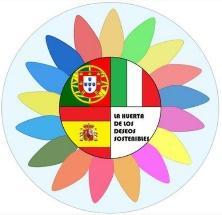 Cuál es el Objetivo de Desarrollo Sostenible 14: Describe una situación cercana a ti que NO cumpla la ODS 14. En Japón, cazan ballenas porque es parte de su cultura y, en ocasiones, fuente importante de su economía. Describe una situación cercana a ti, que SI cumple la ODS 14. La fundación CRAM, ayuda a muchas tortugas después de haber sido dañadas, maltratadas…, ellos les ayudan, las curan y cuando ya están listas para volver al mar, las dejan ir. Haz una propuesta de mejora y descríbela para cumplir con el objetivo de desarrollo sostenible (ODS) 14. Creo que todos deberíamos intentar ayudar, se puede ayudar con muchas cosas, una de ellas es intentar reducir la explotación pesquera, poner fin a la pesca excesiva, la pesca ilegal, no declarada y no reglamentada. Así nos haríamos un favor a nosotros y al océano.Escribe una historia de entre 120 y 150 palabras relacionada con la ODS 14. Esta historia ha de contener: Introducción (presentación de los personajes, escenario, situación/ problemas) Desarrollo de la situación en busca de la solución. Desenlace ("moraleja" relacionada amb la ODS 14 “)Palabra clave, debéis utilizar mínimo 5 de las 10 palabras:    "agua, comercio, transporte, océano, río, pesca, temperatura, acidificación, seres acuáticos, contaminación " Un dia una familia se mudó justo en la costa del océano donde cada mañana un grupo de pescadores se sientan con sus cañas a pescar pequeños peces, el hombre que se había mudado, suspiro con los ojos cerrados, y dijo:No me gusta tener que ver esto.Al hombre no le gustaba ver eso en frente de su casa, así que un dia salió de su casa y les dijo que porque lo hacían, a ellos no les molestaba tener esos peces en el agua. Los señores que habían ahí eran grandes y fuertes, el hombre de la casa no era muy grande ni muy fuerte, pero tenía un gran corazón, por eso se armó de valentía para salir ahí y decirles que eso estaba mal, que habían miles de seres acuáticos que mueren en un solo dia, que se pararan a pensar en que el comercio de peces es una cosa complicada y en ocasiones ilegal, que los peces ya tienen bastante con la contaminación que hay en el océano, que en el río también hay esas restricciones. El hombre se paró a pensar y le dió toda la razón al hombre de la casa, el hombre de la casa se sentía orgulloso de haber podido enfrentarse aquel hombre tan grande.